STRAND 1  STANDARD 2                                                                  NAME ___________________ PERIOD ___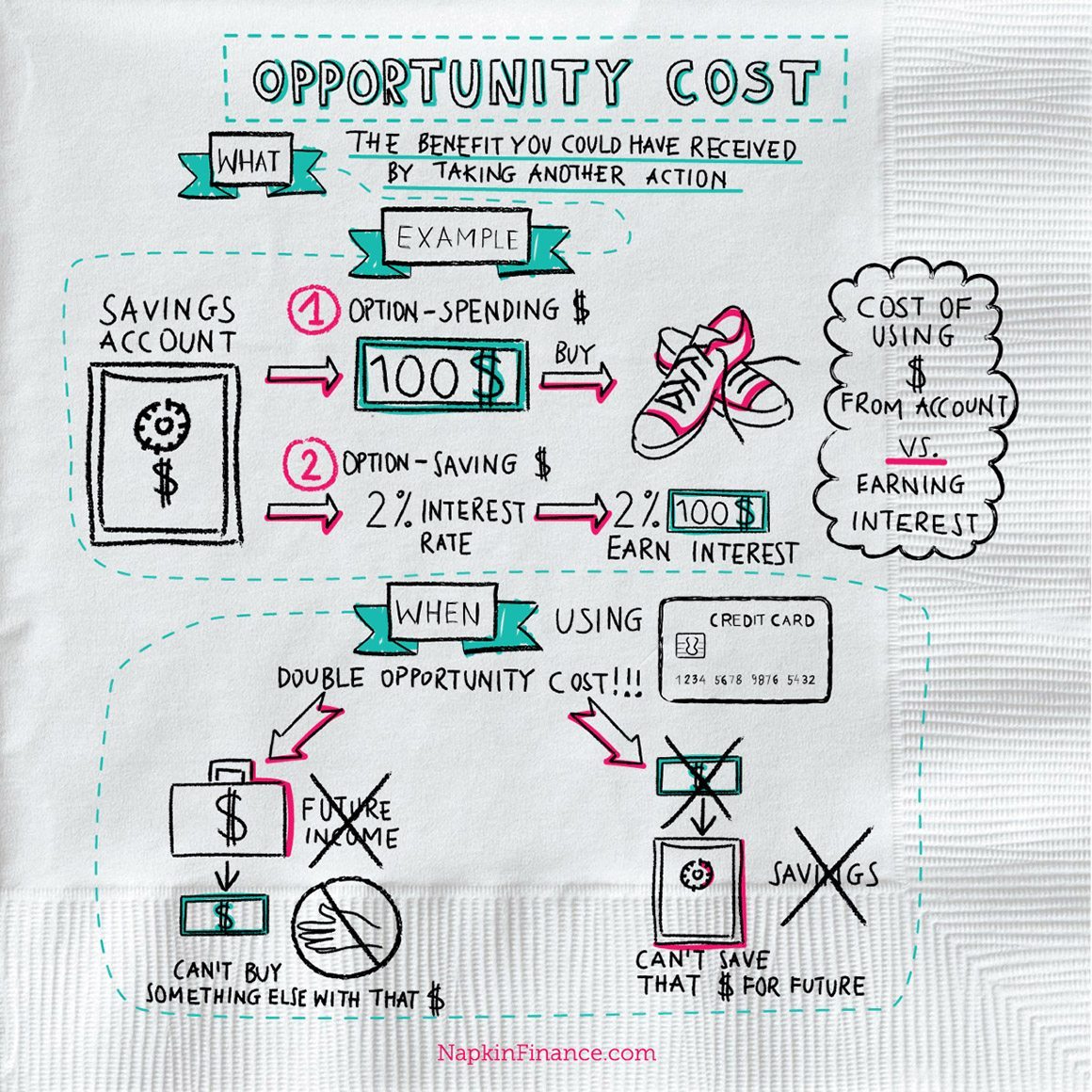 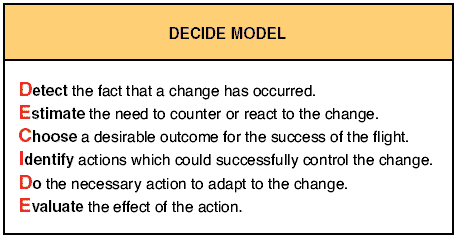 1. Define Opportunity Cost:________________________________________________________________________________________________________________________________________________________________Define 5-step decision making process:________________________________________________________________________________________________________________________________________________________________2. Determine the opportunity cost of the following decisions…You go to the prom with your friend________________________________________________________________________________________________________________________________________________________________You buy lunch at McDonalds on Friday________________________________________________________________________________________________________________________________________________________________You call in sick to work on Saturday________________________________________________________________________________________________________________________________________________________________3. Demonstrate how the 5-step decision making process is used to help a student decide if they should stay home from school because they are sick… Only do steps 1-4.1. ______________________________________________________________________________________________________________________________________________________________2. ______________________________________________________________________________________________________________________________________________________________3. ______________________________________________________________________________________________________________________________________________________________4. ______________________________________________________________________________________________________________________________________________________________4.  Use the 5-step process to decide how to solve a problem that you are facing in your life now. Only do steps 1-4.1. ______________________________________________________________________________________________________________________________________________________________2. ______________________________________________________________________________________________________________________________________________________________3. ______________________________________________________________________________________________________________________________________________________________4. ______________________________________________________________________________________________________________________________________________________________